زانکۆی سەلاحەدین
کۆلێژی ئاداب
بەشی مێژوو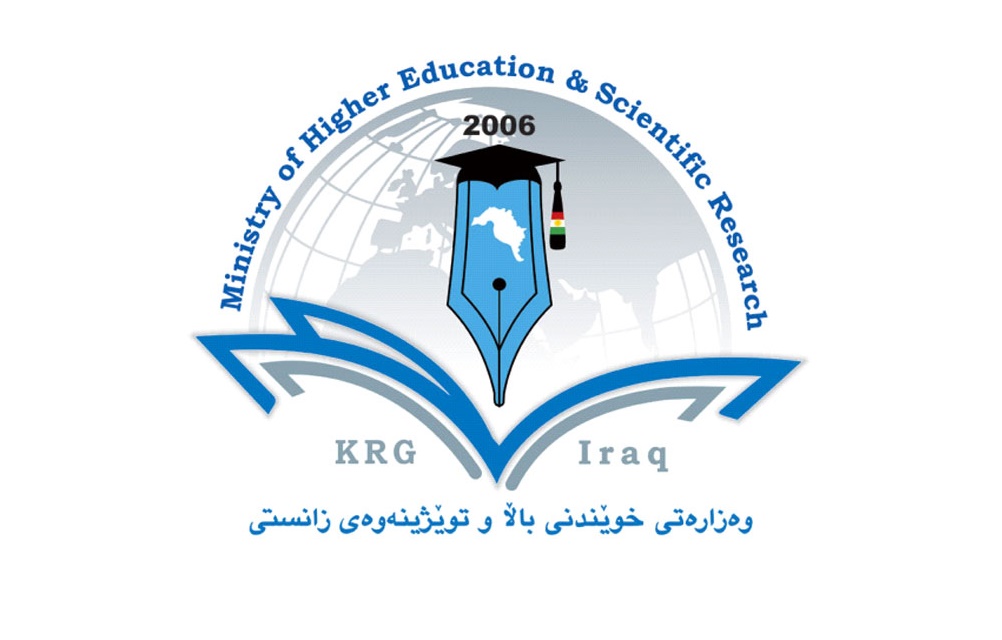 Course bookبابەتمێژووی کۆنی میزۆپۆتامیا(٢٠١٩ – ٢٠٢٠)کۆرسی یەکەممامۆستای بابەت : د . دلێر فرحان اسماعیلئیمەیل: dlir.ismail@su.edu.krdقۆناغێ یەکەم یەکەی خوێندن (٣)یەکەی خوێندن بە (کات ژمێر) لە هەفتەیەکدا: ١٢ کاتژمێربابەتەکان ناو و جوگرافیای ناوچەی میزۆپوتامیاسەرچاوەکانی دیراسەکردنی مێژووی میزۆپوتامیایەکەم /  مێژووی سیاسی عێراقی کۆن :ناوی عێراق لەچی هاتووە ؟ سەردەمەکانی پێش مێژوو!١ – سەردەمی بەردینی کۆن٢- سەردەمی بەردینی ناوەڕاست٣- سەردەمی بەردینی نوێ٤- سەردەمی بەردینی کانزاییدەست پێکردنی مێژوو:١ – سەردەمی بنەماڵەی شآرەکان (٢٨٠٠ – ٢٧٠٠ پ . ز)٢- پرسی سۆمەڕییەکان (ڕیشە و نەژاد )٣- دەوڵەتی ئەکەدی ( ٢٣٧٠ – ٢١٦٠ پ . ز)٤- بنەماڵەی ئوری سێ یەم (٢١١٢ – ٢٠٠٤ پ . ز٥- سەردەمی بابلی کۆن ( ٢٠٠٠ – ١٥٠٠ پ . ز )٦- مێژووی سەردەمی ئاشوورییەکان (٢٠٠٠ – ٦١٢ پ . ز )٧- دەوڵەتی بابلی نوێ (کلدانییەکان ) (٦٢٧ – ٥٣٩ پ . ز )٨- سەردەمی بێگانەکان لە عێراقی کۆن (٥٣٩ پ . ز – ٦٣٧ ز)آ- فارسە ئەخمینیەکانب- یۆنانی و سلوقیج- فرثیەکاند- ساسانیەکان دووەم / مێژووی فەرهەنگ و شرستانیەتی مێزۆ پۆتامیا ١ – یاین و جادوگەری		٢- زمان نووسین٣- ئەدەب و شارە ئەدەبیەکان٤- یاسا نوسسراوەکان٥- ژیانی ئابوری و کۆمەڵایەتی٦- کاری بیناسازی ٧- زانستەکانلیستی سەرچاوەکان١ – د . یوسف مەجید زادە – مێژووی سارستانیەتی میزۆپۆتامیا.٢- د . طە باقر – مقدمة في التاریخ الحضارات القدینة.٣- د. طە باقر – ملحمة گلگامش .٤- د. باقر و فؤاد سعد – المرشد الی مواطن الاثارە والحضارة.٥- عامر سلیمان – محاضرات في تاریخ القدیم.٦- جورج رو – العراق القدیم٧- د. جمال رشید احمد – تاریخ الکرد القدیم٨- صمد ئیل کریمر – السومرین.٩- خلیل سعید  - معالم من حضارة وادی الرافدین.١٠- هاری ساکز – عظمة بابل.١١- هاری ساکز – عظمة اشور.١٢- گۆڤاری شانەدەر – سورباتۆ – هەزارمێرد – سۆمەڕ.